Publicado en España el 12/12/2017 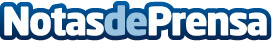 El precio de la vivienda seguirá creciendo en 2018Las principales agencias del sector inmobiliario coinciden en un aumento que empieza a colocarse alrededor del 5,6%Datos de contacto:Gran ManzanaNota de prensa publicada en: https://www.notasdeprensa.es/el-precio-de-la-vivienda-seguira-creciendo-en Categorias: Nacional Inmobiliaria Finanzas Madrid Cataluña http://www.notasdeprensa.es